Newsletter February 2023As the first half of the Spring term draws to a close and we approach the half term break, I would like share some thoughts about Term 3 and give you a look into Term 4.We have been with our new catering company, Sue Brady Catering, for a number of weeks now, and we have so far received some positive feedback from parents and children. I have seen the children eating well in the hall myself, and the delivery and setting up systems have become more slick. Thank you for your patience while we got this change of providers up and running and for your interactions with the ordering via their website.We continue to work closely with the Sports Partnership. This term has seen both Phoenix and Pegasus classes visit Hardenhuish School for multi-skills sessions, having sporty fun with lots of other primary school children. As part of the PE curriculum, swimming lessons have been delivered at the Olympiad for the Y3s and Y4s, and will continue for them in Term 4. Chameleon have also enjoyed Tag Rugby sessions, kindly delivered by one of our parent governors – thank you.Further to these sporting activities, our two dance groups have been developing their routines with Jax Dance in after-school dance clubs. This week the KS1 group confidently performed their routine in front of big audience at the Neeld Hall and did everyone very proud! We look forward to the KS2 dance team performing in T4 at the Great British Dance Off in Bath.Other school events this term have included Safer Internet Day, Children’s Mental Health week, Y5’s day trip to Hardenhuish, and Pegasus Explorer Days, as well as the lovely Christingle service at St Peter’s Church. It has also been a pleasure for our school to meet Rev Suzanne Grindrod, new to the local church, who has already come in and led an interactive collective worship with all the children.School this week has been rather quiet with Chameleon Class on residential. I was very fortunate to have been able to join them yesterday. The children quickly settled into their activities – low ropes, problem solving and pizza making! I am sure they will come back on Friday full of stories of their week away, if not a little tired. In Term 4 we will be having our library refurbished – a slight delay on the planned date – which we can’t wait to see and enjoy … and just in time for World Book Day at the beginning of March. More information from Mrs Nathanson to follow.  We will also be celebrating a Science Day and the International Day of Maths.Do have a restful half term when it arrives. We all return for term 4 on Monday 20th February and we look forward to continuing to work with you to provide the best opportunities for your children.Best wishesMr Osler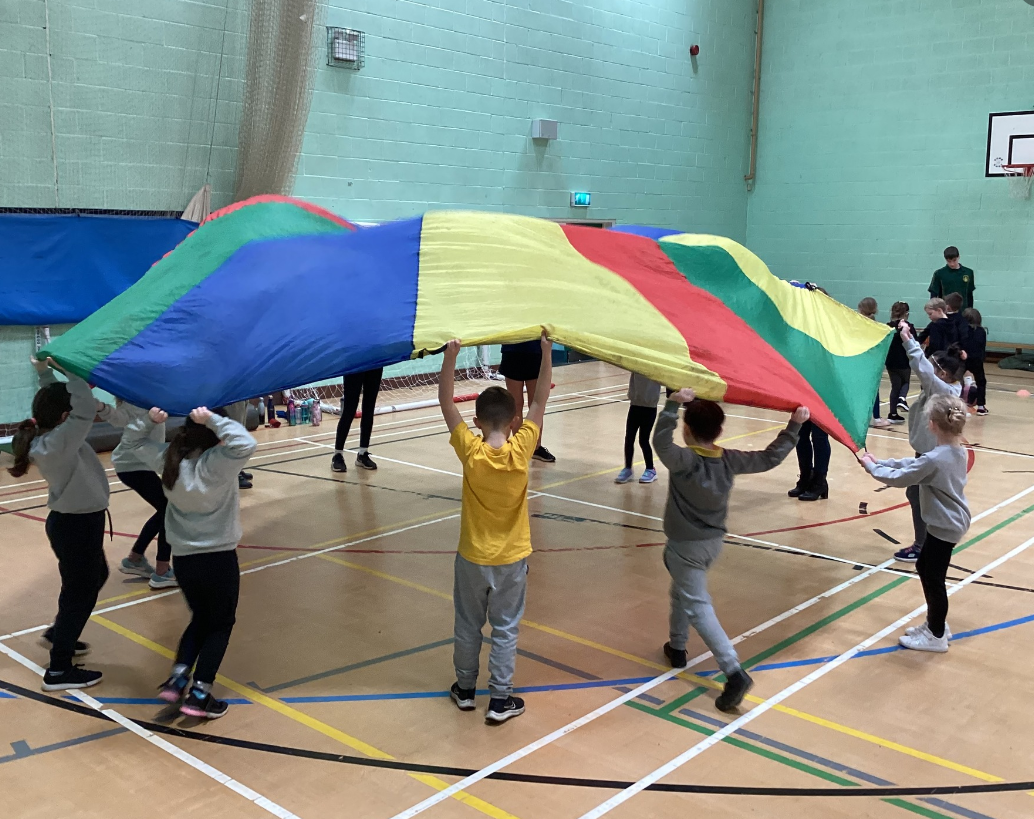 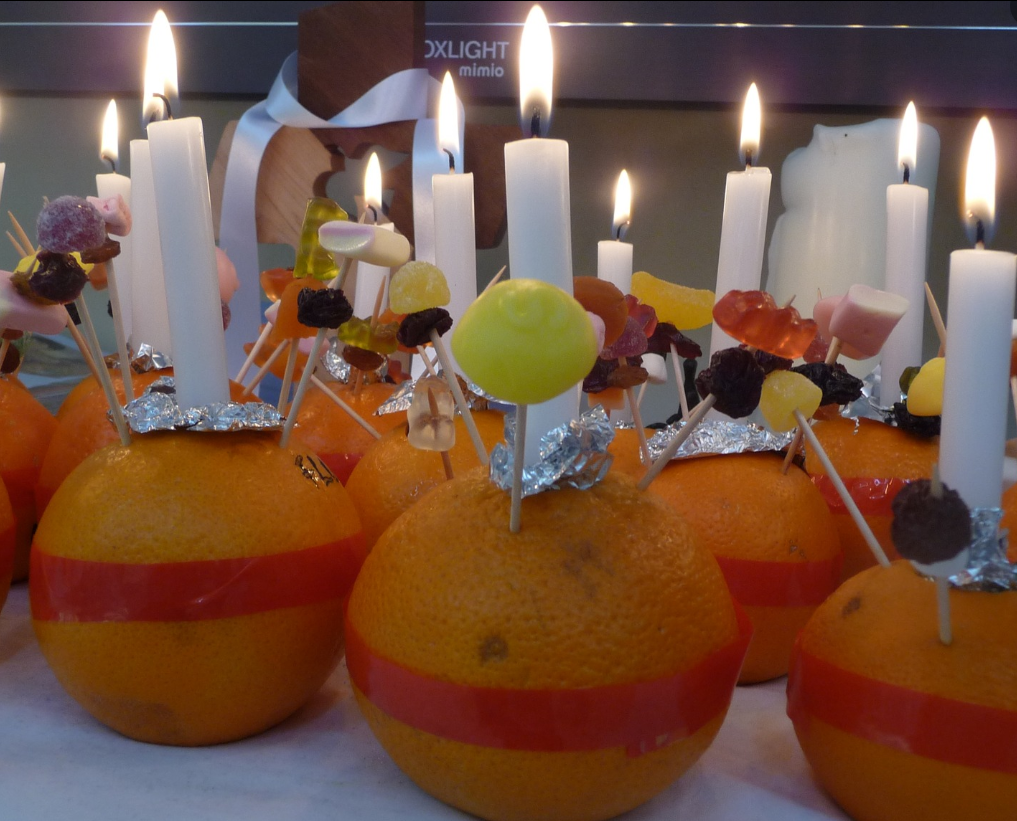 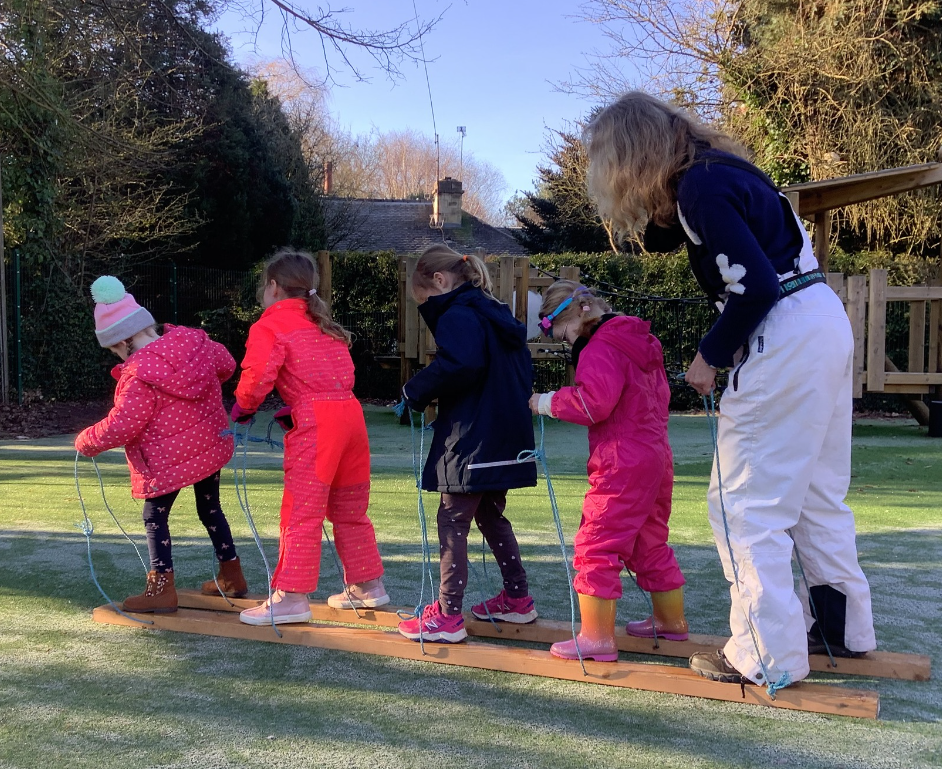 